附件 1建筑工人施工现场生活环境基本配置指南总体要求：加强建设工程施工现场生活区域标准化管理，改善从业人员生活环境和居住条件，保障从业人员身体健康和生命安全，生活区域应统筹安排，合理布局，按照标准化、智能化、美观化的原则规划、建设和管理。生活区域场地应合理硬化、绿化，生活区域应实施封闭式管理，人员实行实名制管理。生活区设置和管理由施工总承包单位负责，分包单位应服从管理。施工总承包单位应设置专人对生活区进行管理，建立健全消防保卫、卫生防疫、智能化管理、爱国卫生、生活设施使用等管理制度。生活区域应明确抗风抗震、防汛、安全保卫、消防、卫生防疫等方案和应急预案，并组织相应的应急演练。生活区域设置除应符合本指南的规定外，还应符合《建设工程临建房屋技术标准》（DB11/693）、《建筑设计防火规范》（GB 50016）、《建设工程施工现场消防安全技术规范》（GB 50720）等现行国家和行业标准要求。各地可根据本指南，结合本地区实际情况进一步细化，制定本地区建筑工人施工现场生活环境配置标准、指南或指引。— 11 —序号生活环境配置要求生活区规划、设计、选址应根据场地情况、入住队伍和人员数量、功能需求、工程所在地气候特点和地方管理要求等各项条件，满足施工生产、安全防护、消防、卫生防疫、环境保护、防范自然灾害和规范化管理等要求。生活区域建筑物、构筑物的外观、色调等应与周边环境协调一致。专项规划与设计生活区围挡设置生活区应采用可循环、可拆卸、标准化的专用金属定型材料进行围挡，围挡高度不得低于 1.8 米。生活区应设置门卫室、宿舍、食堂、粮食储藏室、厕所、盥洗设施、淋浴间、洗衣房、开水房（炉）或饮用水保温桶、封闭式垃圾箱、手机充电柜、燃气储藏间等临建房屋和设施。生活区内必须合理硬化、绿化；设置有效的排水措施，雨水、污水排水通畅，场区内不得积水。食堂、锅炉房等应采用单层建筑，应与宿舍保持安全距离。宿舍不得与厨房操作间、锅炉房、变配电间等组合建造。生活区用房应满足抗10级风和当地抗震设防烈度的要求，消防要求应按照《建设工程施工现场消防安全技术规范》（GB50720）执行。1现场生活区生活设施设置— 12 —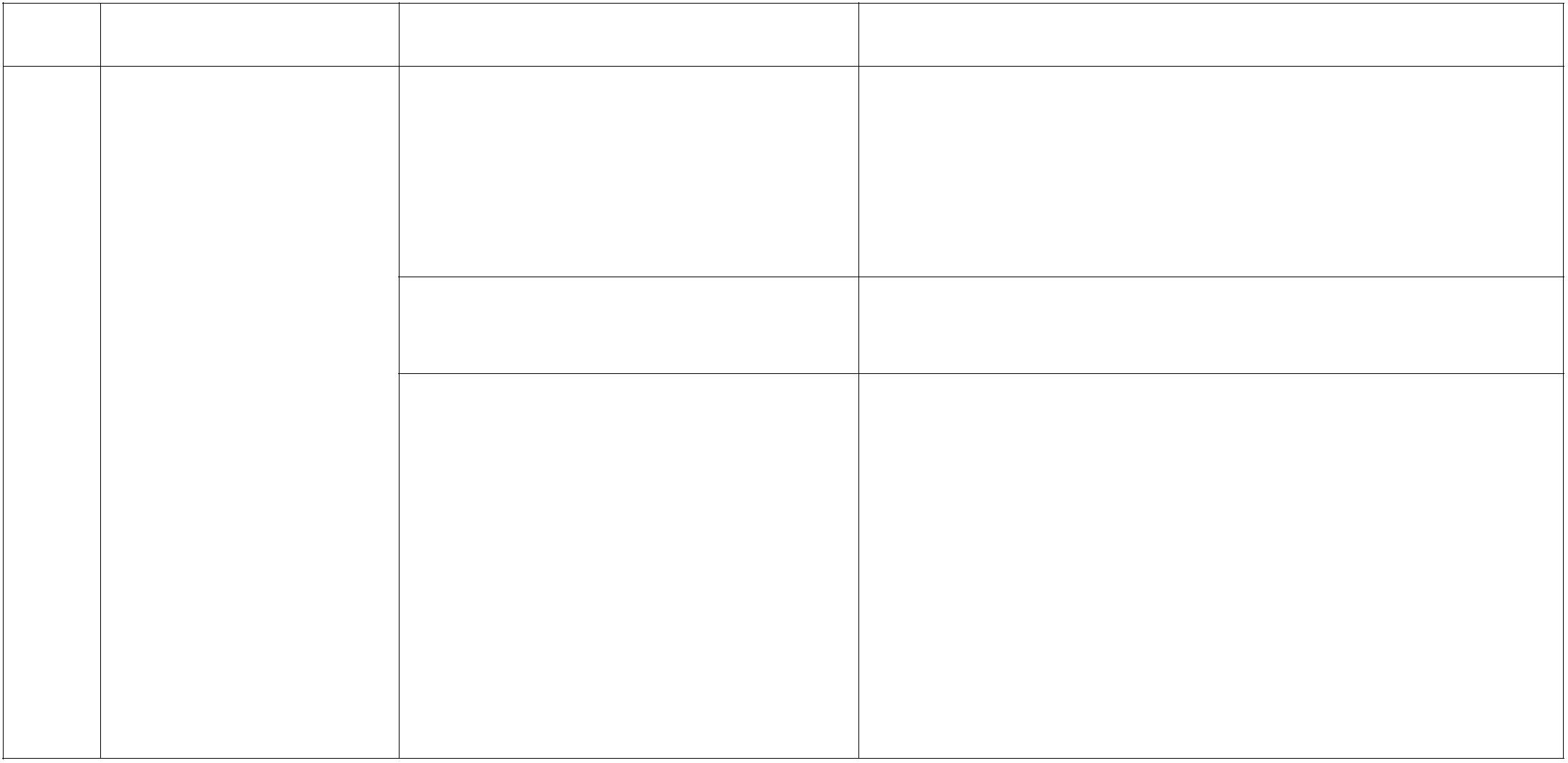 宿舍楼、宿舍房间应统一编号。宿舍室内高度不低于2.5米，通道宽度不小于0.9米，人均使用面积不小于2.5平方米，每间宿舍居住人员不超过8人。床铺高度不低于0.3米，面积不小于1.9米×0.9米，床铺间距不小于0.3米，床铺搭设不超过2层。每个房间至少有一个行李摆放架。结合所在地区气候特点，冬夏季根据需要应有必要的取暖和防暑降温措施，宜设置空调、清洁能源采暖或集中供暖。不得使用煤炉等明火设备取暖。不具备条件的，可以使用电暖气。具备条件的项目，宿舍区可设置适合家庭成员共同居住的房间。宿舍生活区实行封闭式管理，出入大门应有专职门卫。生活区应配备专、兼职保卫人员，负责日常保卫、消防工作的实施。建立预警制度。2居住设施安保消防生活区要有明显的防火宣传标志，禁止卧床吸烟。必须配备齐全有效的消防器材。生活区内的用电实行统一管理，用电设施必须符合安全、消防规定。生活区内严禁存放易燃、易爆、剧毒、腐蚀性、放射源等危险物品。宿舍内应设置烟感报警装置。生活区内建筑物与建筑工程主体之间的防火间距不小于10米。生活区内临建房屋之间的防火间距不小于4米。应设置应急疏散通道、逃生指示标识和应急照明灯、灭火器、消火栓等消防器材和设施。— 13 —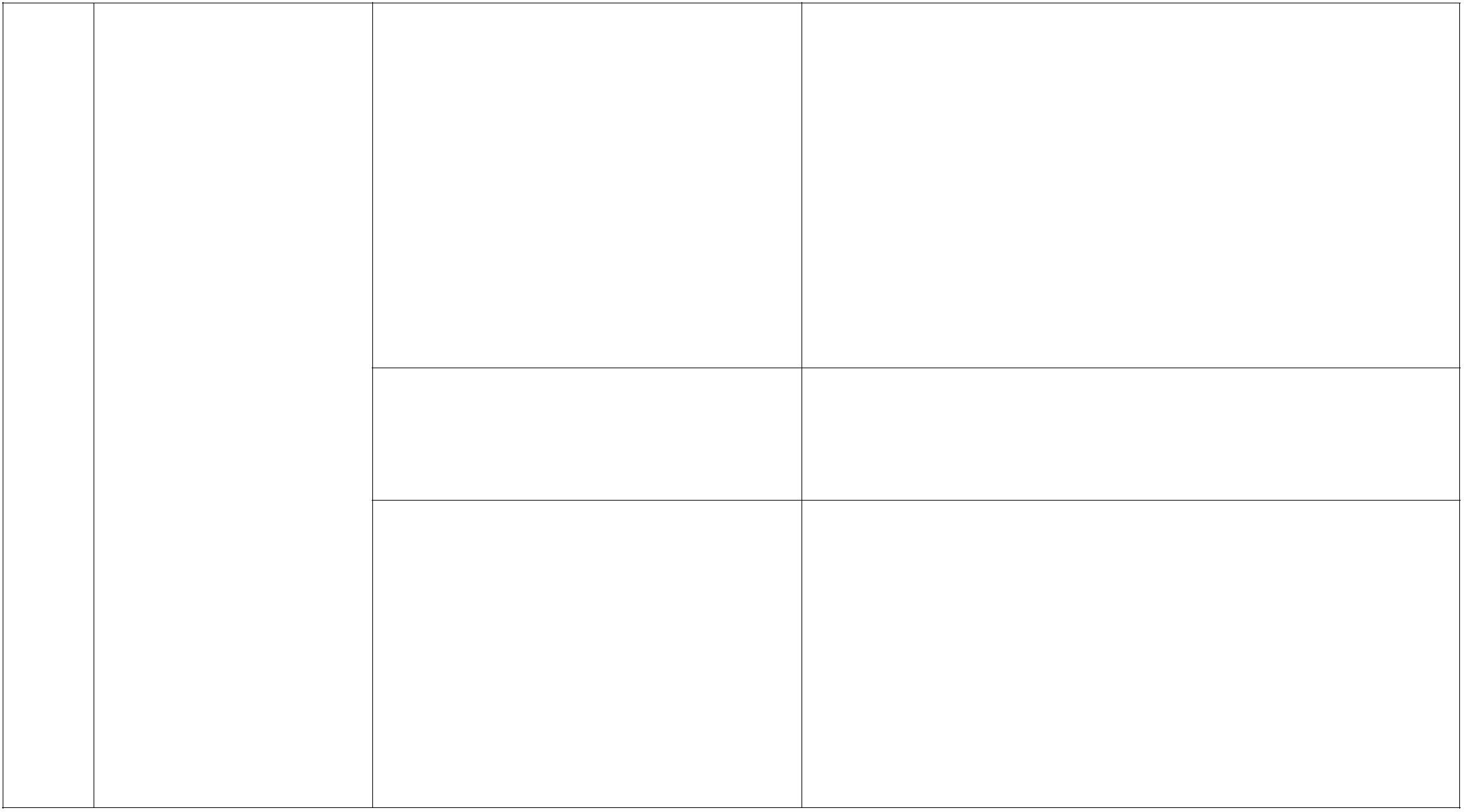 食堂必须具备卫生许可证、炊事人员身体健康证、卫生知识培训考核证等。卫生许可证、身体健康证、卫生知识培训证须悬挂在明显处。就餐区域应设置就餐桌椅。食堂、操作间、库房必须设置有效的防蝇、灭蝇、防鼠措施，在门扇下方应设不低于0.6米的防鼠挡板等措施。食堂必须设置单独的制作间、储藏间。制作间地面应做硬化和防滑处理，保持墙面、地面清洁，必须有生熟分开的刀、盆、案板等炊具及存放柜，应配备必要的排风设施和消毒设施。制作间必须设置隔油池，下水管线应与污水管线连接。必须在食堂合适位置设置密闭式泔水桶，每天定时清理。食堂与食品安全生活区内应设置水冲式厕所或移动式厕所。厕所墙壁、屋顶应封闭严密，门窗齐全并通风良好。应设置洗手设施，墙面、地面应耐冲洗。应有防蝇、蚊虫等措施。厕位数量应根据生活区人员的数量设置，并应兼顾使用高峰期的需求，厕位之间应设隔板，高度不低于0.9米。化粪池应作抗渗处理。厕所应设专人负责清扫、消毒，化粪池应及时清掏。3生活设施卫生间盥洗池和水龙头设置的数量应根据生活区人员数量设置，并应兼顾使用高峰时的需求，建议在盥洗台部位设置采光棚。水龙头必须采用节水型，有跑冒滴漏等质量问题的必须立即更换。盥洗设施的下水口应设置过滤网，下水管线应与污水管线连接，必须保证排水通畅。盥洗间— 14 —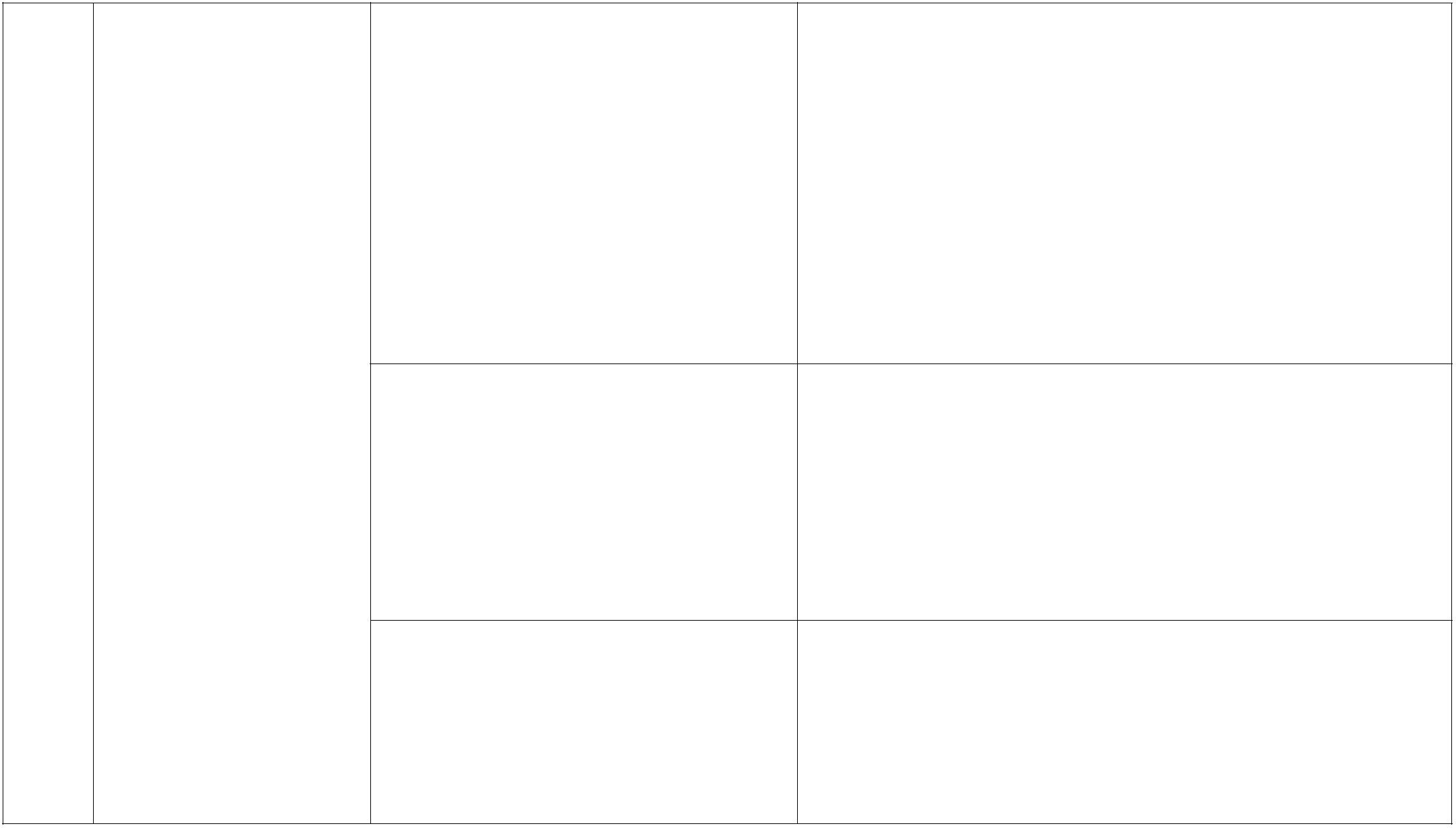 淋浴间必须设置冷、热水管和淋浴喷头，应能满足人员数量需求，保证施工人员能够定期洗热水澡；必须设置储衣柜或挂衣架；用电设施必须满足用电安全。照明灯必须采用安全防水型灯具和防水开关。淋浴间内的下水口应设置过滤网，下水管线应与污水管线连接。淋浴间生活区应设置集中洗衣房。洗衣房应按照人员数量需求配备一定量的洗衣机。洗衣房应设置智能化使用、交费管理系统，建立洗衣机使用管理制度。宜在靠近洗衣房部位设置集中晾衣区，晾衣区应满足安全要求并具备防雨等功能。洗衣房开水房生活区应设置热水器等设施，保证24小时饮用开水供应。热水器等烧水设施应采取顶盖上锁或做防护笼等有效防护措施，应确保用电安全。开水房地面不得有积水，墙面悬挂必要的管理要求。3生活设施对于生活区采用锅炉供暖时必须编制专项管理方案，从锅炉房的选址、建造、锅炉质量保证、管线敷设、打压试水、燃料管理、废气、废渣排放消纳、日常检查维护保养等各个环节明确具体要求、管理标准和责任人。锅炉房必须建造独立房屋，并与宿舍等人员密集型场所保持安全距离，房屋建造材料满足消防要求，房屋必须有有效防排烟措施，锅炉使用期间，必须确保24小时有专人值班，交接班时必须有相应记录。锅炉使用的燃料管理必须满足安全、节能的要求，废气、废渣排放消纳必须满足环保管理规定。锅炉房（视情况设置）吸烟、休息点、饮水在工地食堂、浴室旁边应设置吸烟及休息点，配置可饮水设备。施工区域禁止吸烟，应根据工程实际设置固定的敞开式吸烟处，吸烟处配备足够消防器材。— 15 —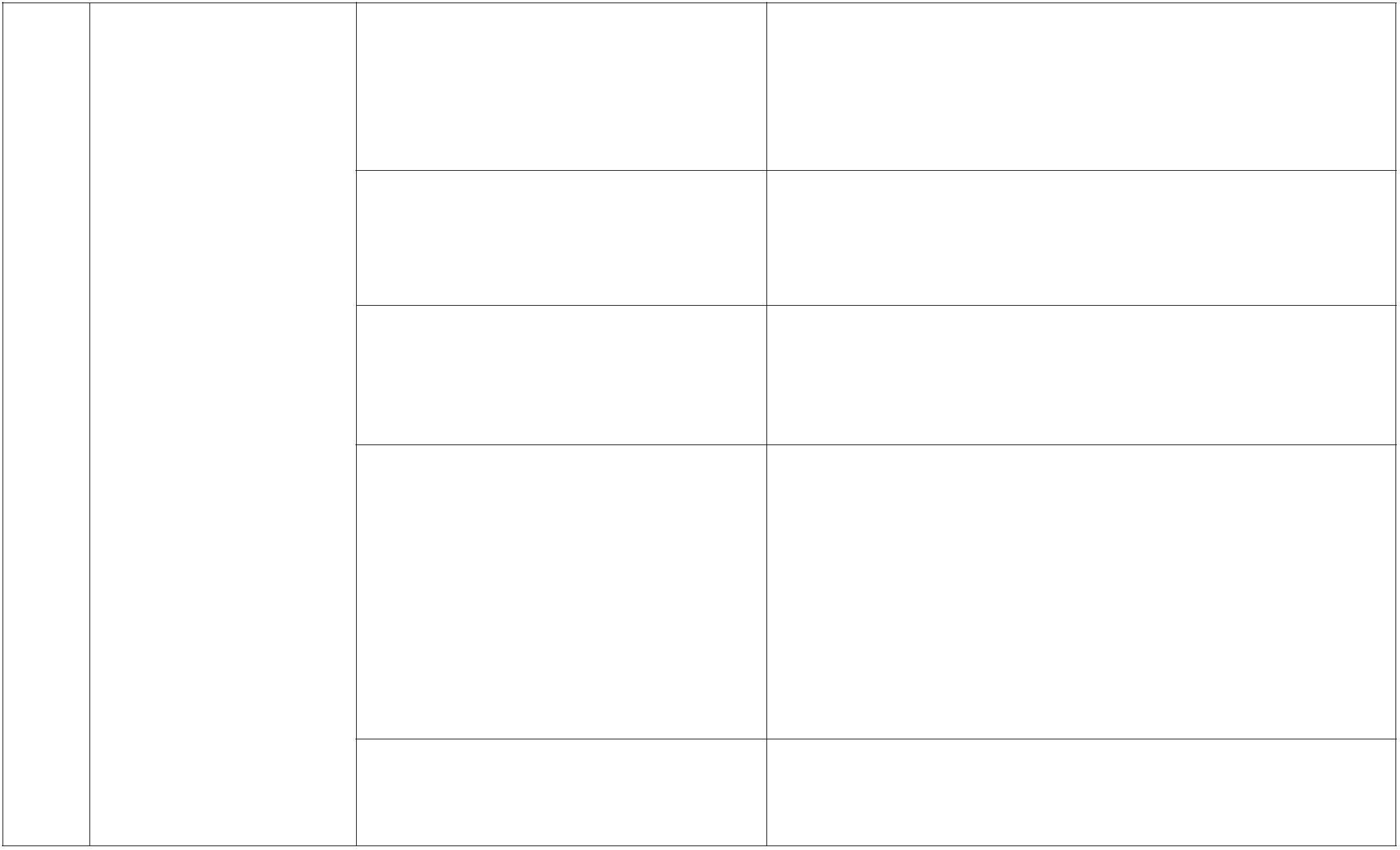 生活区应制定法定传染病、食物中毒、急性职业中毒等突发疾病应急预案。必须严格执行国家、行业、地方政府有关卫生、防疫管理文件规定。卫生防疫制度医务室45卫生防疫配备药箱及一般常用药品以及绷带、止血带、颈托、担架等急救器材。应培训有一定急救知识的人员，并定期开展卫生防病宣传教育。设置农民工接受培训、学习的场所，配备一定数量的桌椅、黑板等设施。配备电视机、光盘播放机、书报、杂志等必要的文体活动用品。农民工业余学校文体活动室学习与娱乐设施应配备电视机、多媒体播放设施，并设书报、杂志等必要的文体活动用品。文体活动室不小于35平方米。注：生活区面积不足或周边设施健全的，可适当调整相应配置；施工现场不能设置生活区，异地设置的也应满足本指南要求。— 16 —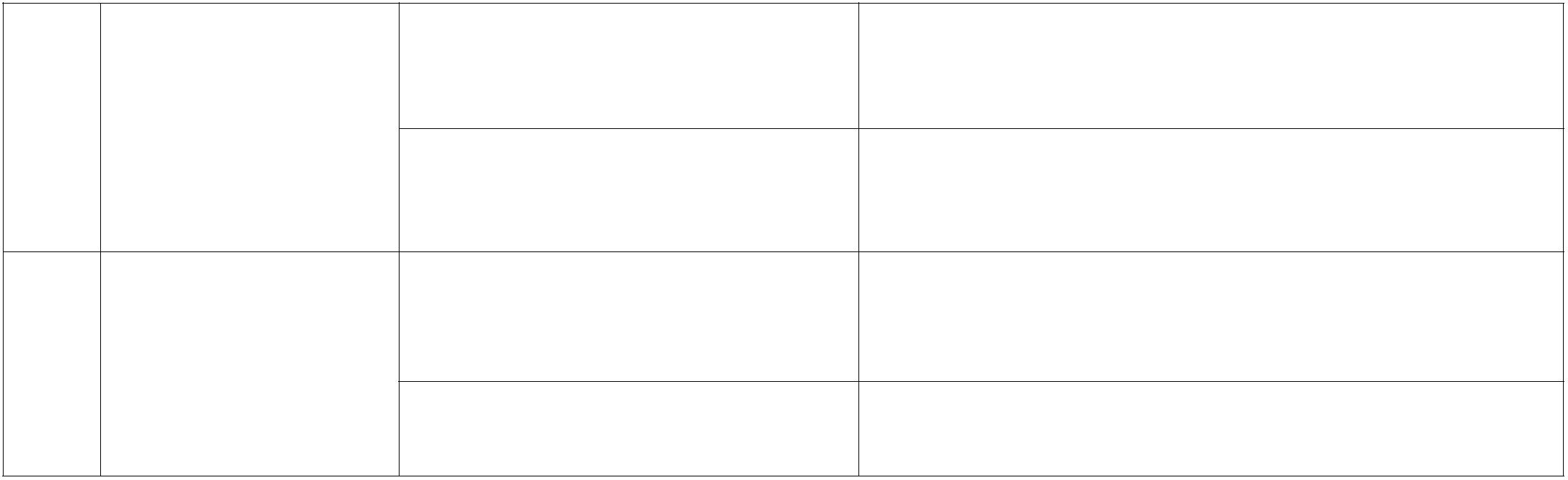 